       ŽÁDOST O POSKYTNUTÍ FINANČNÍHO DARU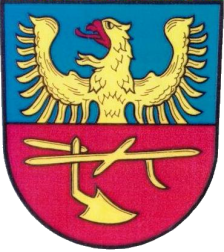         OBCE NA DOFINANCOVÁNÍ STAVBY            VODOVODNÍCH, KANALIZAČNÍCH A PLYNOVODNÍCH PŘÍPOJEK V OBCI KOMORNÍ LHOTKAÚdaje o žadateli, včetně kontaktních údajů (žadatelem je fyzická osoba s trvalým pobytem v obci)Jméno a příjmeníAdresa, včetně PSČDoručovací adresa, včetně PSČVzdálenost přípojky (minimálně 75 m)Datum kolaudaceTelefon/mobilní telefonE-mailČíslo bankovního účtuDatum vyhotovení žádostiVlastnoruční podpis žadatele Datum schválení starostou obce, podpis